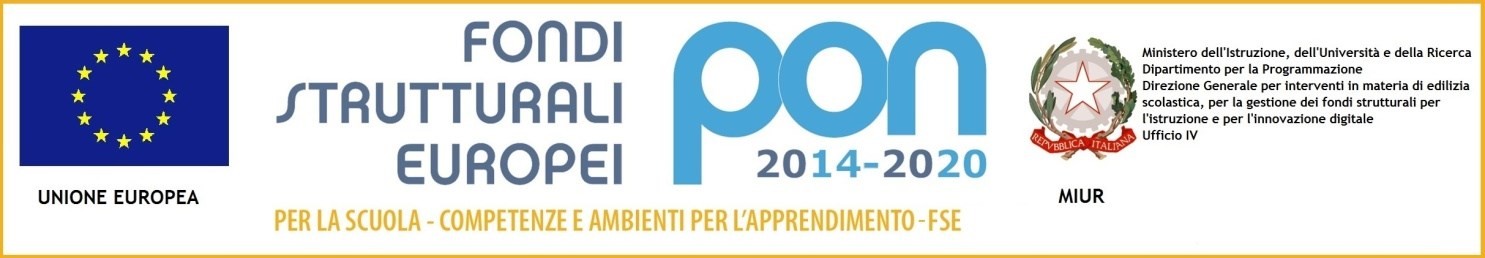 Allegato N.1 – Modello di domandaAl Dirigente scolastico dell’Istituto Comprensivo Carlo Levi RomaOggetto: Domanda di partecipazione alla selezione di soggetti giuridici. Fondi Strutturali europei Programma Operativo Nazionale 2014 IT 05 M2OP001 “Per la scuola, competenze e ambienti per l’apprendimento” Avviso MIUR prot. n. AOODGEFID\1953 del 21/02/2017.codice progetto 10.2.1A-FSEPON-LA-2017-10  “MINDFULNESS a scuola”  moduli Let’s meet 1 e Let’s meet 2Il/La sottoscritto/aIn qualità di legale rappresentante dell’Ente ______________________________________________________________________________________CHIEDE di partecipare al bando di selezione di cui all’oggetto per le attività del PON FSE  codice Progetto 10.2.1A-FSEPON-LA-2017-10  “MINDFULNESS a scuola” nel seguente Modulo:A tal fine, valendosi delle disposizioni di cui all'art. 46 del DPR 28/12/2000 n. 445, consapevole delle sanzioni stabilite per le false attestazioni e mendaci dichiarazioni, previste dal Codice Penale e dalle Leggi speciali in materia e preso atto delle tematiche proposte nei percorsi formativiDICHIARAL’inesistenza di delle cause di esclusione alla partecipazione di bandi ad evidenza pubblica elencati  nell’art. 80 del d.lgs. n. 50/2016;Di avere al suo interno risorse umane con competenze professionali adeguate a svolgere l’incarico;di non trovarsi in nessuna della condizioni di incompatibilità previste dalle Disposizioni e Istruzioni per l’attuazione delle iniziative cofinanziate dai Fondi Strutturali europei 2014/2020.Come previsto dall’Avviso, allega: Allegato 2 – tabella valutazione titoli;Allegato 3 - Piano delle attività; Curriculum dell’Ente;copia di un documento di identità valido;curricula degli esperti.Il/la sottoscritto/a con la presente, ai sensi degli articoli 13 e 23 del D.Lgs. 196/2003 (di seguito indicato come “Codice Privacy”) e successive modificazioni ed integrazioni, AUTORIZZAL’Istituto Comprensivo Carlo Levi al trattamento, anche con l’ausilio di mezzi informatici e telematici, dei dati personali forniti dal sottoscritto; prende inoltre atto che, ai sensi del “Codice Privacy”, titolare del trattamento dei dati è l’Istituto sopra citato e che il sottoscritto potrà esercitare, in qualunque momento, tutti i diritti di accesso ai propri dati personali previsti dall’art. 7 del “Codice Privacy” (ivi inclusi, a titolo esemplificativo e non esaustivo, il diritto di ottenere la conferma dell’esistenza degli stessi, conoscerne il contenuto e le finalità e modalità di trattamento, verificarne l’esattezza, richiedere eventuali integrazioni, modifiche e/o la cancellazione, nonché l’opposizione al trattamento degli stessi).Data						Firma	___________________________COGNOME CODICE FISCALEDATA  DI NASCITA//LUOGO DI NASCITAPROVINCIA COMUNE DI RES.ZAPROVINCIA VIA/PIAZZA/CORSON.CAPTELEFONOE-MAILVIA/PIAZZA/CORSON.CAPCODICE FISCALEPARTITA I.V.A.E-MAILTitolo modulo e AttivitàLet’s meet 1Let’s meet 2